FOREST GLEN ELEMENTARY PTO    
April 5, 2022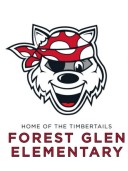 The Parent Teacher Organization exists to assist, through a volunteer program, the implementation of various activities beyond the academic curriculum to secure the highest advantages in physical, mental, and social education, and to raise funds to provide equipment and materials for Forest Glen Elementary School.Call to Order & WelcomePresident’s Report – Liz Riemer, PresidentIntroductionsTreasurer’s Report – Ann Koldeway, Treasurer Treasurer’s Report - Approval RequestedCalendar raffle checks going outKwik trip moneyMotion to approve - michelle, second - BonniePrincipal’s Report – Angie Sorenson, Principal4th grade testing currently happening and kids working really hard3rd graders testing next week Tuesday, Wednesday ThursdayState wide tornado drill Thursday at 9:454th graders music demo day on FridaySaturday Blizzard game, 120 students comingNO school 4/154/21 Giving Tree Auction, in person at the Rock Gardens4th grade wax museum 4/26 and 4/27 5:30 – 6:00 in school4/28 4th grade Shadow day at lineville4/29 3rd graders Ellis island presentation4/26 and 4/27 Summer school registration opens 4:30Letters being sent home this week for learning leap academy2 miles for autism 4/23 at meadowbrookWelcome to kindergarten tours will be in person 5/13Al Behnke, Bayport looking for new picnic tables and we will be purchasing their old picnic tables for outdoor learning spaceReport cards coming out FridayRenovation UpdateDue to supply chain issues the plan for what is done in first phase may change, Myron reworking planNew LogoTimber with new colors, Navy outline, light blue bandanaTour of pilot classroom furniture (after meeting?)Designers coming back to do surverys and get student and teacher opinionsCommittee ReportsApparel – Tracy GillespieWorking with new person to take over for next yearBookfair – Heather Mommaerts, Tricia Yarbro, Sarah SharkeyUpcoming fair – 4/19, 4/213:45 – 5:30, need volunteers 3:30 – 6:00BOGO fair and book giveaway, $10 or lessTransition to Alex and Amy for 2023Need new volunteers for following yearFundraising – Bonnie HorenDining for Donations – Bonnie Horen, Katie VerdeganDunkin donuts not able to participateMarco’s will be our replacement, no box night, 26-28Brain Freeze May 10Kwik TripSending out order with students this monthDirect DonationsSquare One Art – Carrie WagnerOrder updateSold $8000 in artSorting planWill arrive week of 4/19Anything breakable will need to be picked up at schoolRoom 35 will work to sort kids ordersApril 29 after school 2023 timelineLaJava – Michelle GossenNothingCalendar Raffle – Michelle Gossen, Bonnie HorenNo more orders, sending out checks to winnersEPI School Supply Box – Michelle GossenOrders will start in May through June, Late order in JulyOrders arrive in AugustHistorian – Memory Book – Michelle GossenYear book is done, sent in SundayHospitality – Lynette Keto, Candace HochTeacher appreciation lunch May 3Parent Network – Jamie FunderbergSpring event ideasScience night is a no goSaturday May 14 Swim Family Night 4:30 – 6:30, parents need to attend with childrenThere will be a limit to number of kids in poolNeed help with flyer and sign up processDate booked for Bay BeachSaturday June 4, shelter reserved all day, planning on event from 11-1Finding out pricing on ice cream and other concessionsPutting together experience raffles for parents to bid onSocial Media – Stephanie Zander, Barbara KoldosPosting as new things come upOld Business2022 – 2023 positionsVoting next month on officersLooking for Vice PresidentSecretary and Treasurer open but current people willing to serve another termBudget for next school year needs to be discussed, Bonnie, Ann, Angie, Michelle, Liz – vote in MayNew Business2022 – 2023 budgetGround breaking for new Gym June 2, 10-11Motion to adjourn – Michelle, second - alexIn PersonLiz RiemerMichelle GossenJessica KimpsAlex ThyneAmy ThyneJamie FunderburgAmanda PoulosCarrie WagnerStephanie ZanderLynette KetoAngie SorensonBonnie HorenAnn KoldewayVirtualEmily MarkovitzAshley Peterson